Limbažu novada pašvaldība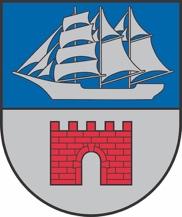 Pirmsskolas izglītības iestāde „Vilnītis”Reģ. Nr. 40900001126; Pērnavas iela 29, Salacgrīva, Limbažu novads, LV-4033; E-pasts salacgrivas.pii@limbazunovads.lv; tālrunis 64041839Pirmsskolas izglītības iestāde “Vilnītis” uzaicina iesniegt piedāvājumu cenu aptaujai “Veļas mazgāšanas pakalpojumu sniegšana PII “Vilnītis””.Līguma izpildes vieta – Pērnavas iela 29, Salacgrīva, Limbažu novads.Līguma izpildes termiņš – 12 (divpadsmit) mēneši no Līguma noslēgšanas dienas.Piedāvājuma izvēles kritērijs ir pēc cenu aptaujas noteikumiem un tā pielikumiem atbilstošs saimnieciski visizdevīgākais piedāvājums, kuru Pasūtītājs nosaka, ņemot vērā cenu.Līguma apmaksa – atbilstoši katru mēnesi sniegtajiem faktiskajiem pakalpojumiem, apmaksa tiek veikta 15 (piecpadsmit) darbdienu laikā pēc nodošanas-pieņemšanas akta parakstīšanas un rēķina iesniegšanas dienas.Maksimālā samaksa par pakalpojuma sniegšanu ir  5266,50 EUR (pieci tūkstoši devi simti sešdesmit seši eiro un  50 centi), ar PVN.Pretendentam, kuram piešķirtas tiesības slēgt līgumu, jāparaksta pasūtītāja sagatavotais līgums un ne vēlāk kā 5 (piecu) dienu laikā no pasūtītāja uzaicinājuma parakstīt līgumu nosūtīšanas dienas un jāiesniedz pasūtītājam parakstīts līgums. Ja norādītajā termiņā iepirkuma uzvarētājs neiesniedz iepriekšminēto dokumentu, tas tiek uzskatīts par atteikumu slēgt līgumu.Piedāvājumus cenu aptaujai var iesniegt līdz 2024. gada 2. aprīlim plkst. 12.00Piedāvājumi, kuri būs iesniegti pēc noteiktā termiņa, netiks izskatīti.Piedāvājumi var tikt iesniegti:iesniedzot personīgi PII “Vilnītis”, Pērnavas ielā 29, Salacgrīvā, Limbažu novadā;nosūtot pa pastu vai nogādājot ar kurjeru, adresējot PII “Vilnītis”, Pērnavas iela 29, Salacgrīva, Limbažu novads, LV-4033;nosūtot ieskanētu pa e-pastu (salacgrivas.pii@limbazunovads.lv) un pēc tam oriģinālu nosūtot pa pastu;nosūtot elektroniski parakstītu uz e-pastu (salacgrivas.pii@limbazunovads.lv)Piedāvājumā  iesniedzamie dokumenti:Piedāvājuma veidlapa (1.pielikums).Finanšu piedāvājuma veidlapa (3.pielikums).Apliecinājums par neatkarīgi izstrādātu piedāvājumu (4.pielikums)Kontaktpersona:  Valentīna Jēkabsone, tālr.+371 28609195.Pielikumi: 	1. pielikums. Piedāvājuma veidlapa uz 1 (vienas) lapas;2. pielikums. Tehniskā specifikācija uz 2 (divām) lapām; 3. pielikums. Finanšu piedāvājuma veidlapa uz 1 (vienas) lapas;4. pielikums. Apliecinājums par neatkarīgi izstrādātu piedāvājumu uz 1 (vienas) lapas.1.pielikumsCenu aptaujai “Veļas mazgāšanas pakalpojumu sniegšana PII “Vilnītis””PIEDĀVĀJUMA VEIDLAPA___.____.202 .  ______________(vieta)Iesniedzam savu sagatavoto piedāvājumu cenu aptaujai “Veļas mazgāšanas pakalpojumu sniegšana PII “Vilnītis”” un norādām sekojošu informāciju:INFORMĀCIJA PAR PRETENDENTUPretendenta pilnvarotās personas vārds, uzvārds, amats ______________________________Pretendenta pilnvarotās personas paraksts_________________________________________2.pielikumsCenu aptaujai “Veļas mazgāšanas pakalpojumu sniegšana PII “Vilnītis””TEHNISKĀ SPECIFIKĀCIJA“Veļas mazgāšanas pakalpojumu sniegšana PII “Vilnītis””Vispārējās prasībasVeļas mazgāšanas process tiek organizēts atbilstoši 2000. gada 11.aprīļa MK noteikumu Nr. 137 „Higiēnas prasības  dienesta viesnīcām” un 2013. gada 17. septembra Ministru kabineta noteikumu Nr. 890 “Higiēnas prasības bērnu uzraudzības pakalpojuma sniedzējiem un izglītības iestādēm, kas īsteno pirmsskolas izglītības programmu”. Veļas mazgātavā ir veļasmašīnas, kurām ir veļas mazgāšanai un dezinfekcijai nepieciešamie parametri un tehnoloģija, kas nodrošina automātisku dezinfekciju (temperatūra, mazgāšanas un dezinfekcijas līdzekļu dozēšana un ekspozīcija). Veļas mazgātavā ir nodalīta netīrās un tīrās veļas plūsma, atsevišķi nodrošinot bērnu veļas mazgāšanu.Pasūtījuma izpildes termiņš: 2 (dienas) dienas no netīrās veļas saņemšanas dienas, spilveniem – 3 (trīs) dienas no netīro spilvenu saņemšanas dienas.Visiem mazgāšanā nodotajiem izstrādājumiem jābūt iztīrītiem / izmazgātiem tīri, neatkarīgi no netīrības veida un pakāpes. Izmazgātajai veļai jābūt tīrai, bez pūkām un nebojātai.Jāpielieto mazgāšanas tehnoloģijas, kas nepasliktina auduma izturību, krāsu un kvalitāti.Gadījumā, ja veļas mazgāšanas pakalpojums veikts nekvalitatīvi, atkārtota veļas mazgāšana jāveic 2 (divu) dienu laikā no akta sastādīšanas brīža par konstatētajām neatbilstībām, par pakalpojuma sniedzēja līdzekļiem.Veļai transportēšanas laikā  jābūt iesaiņotai tā, lai tā būtu pasargāta no piesārņojuma transportēšanas laikā.Netīro veļu Pasūtītājs nodod mazgāšanai šķirotu un saskaitītu. Izpildītājs saņem veļu mazgāšanai Pasūtītāja telpās.Veļu nododot un saņemot puses rakstiski aizpilda pieņemšanas - nodošanas akta veidlapu par nododamās veļas daudzumu, veidu,  kvalitāti un saņemtās veļas atbilstību, jānorāda personas, kas pieņēma un nodeva veļu. Netīrās veļas (visu veidu) nodošana Izpildītājam un tīrās veļas (visu veidu) saņemšana no Izpildītāja  notiek:Tehniskās prasībasPrasības veļas mazgāšanas/tīrīšanas līdzekļiem, kurus pretendents izmantos pakalpojuma izpildē:Ķīmiskās prasības:Produkta etiķetē, drošības datu lapā (DDL) un citās attiecīgās tehnisko datu lapās nav uzskaitīta neviena sastāvdaļa (viela), kas identificēta kā īpaši bīstama viela un iekļauta Eiropas Parlamenta un Padomes 2006. gada 18. decembra Regulas (EK) Nr. 1907/2006, kas attiecas uz ķimikāliju reģistrēšanu, vērtēšanu, licencēšanu un ierobežošanu (REACH), un ar kuru izveido Eiropas Ķimikāliju aģentūru, groza Direktīvu 1999/45/EK un atceļ Padomes Regulu (EEK) Nr. 793/93 un Komisijas Regulu (EK) Nr. 1488/94, kā arī Padomes Direktīvu 76/769/EEK un Komisijas Direktīvu 91/155/EEK, Direktīvu 93/67/EEK, Direktīvu 93/105/EK un Direktīvu 2000/21/EK 59. pantā paredzētajā sarakstā. Minētais vielu (kandidātvielu) saraksts pieejams Eiropas Ķimikāliju aģentūras tīmekļvietnē, Licencēšanai pakļauto īpaši bīstamo vielu kandidātu sarakstā.Produkta etiķetē, drošības datu lapā (DDL) un citās attiecīgās tehnisko datu lapās noradīto sastāvdaļu sarakstā nedrīkst iekļaut šādas sastāvdaļas: fosfāti.Dozēšanas prasības mazgāšanas līdzekļiem:Ieteicamā deva normāli netīru tekstilizstrādājumu (augstas efektivitātes veļas mazgāšanas līdzekļi, krāsām droši veļas mazgāšanas līdzekļi) un viegli netīru tekstilizstrādājumu (zemas efektivitātes veļas mazgāšanas līdzekļi) mazgāšanai ūdenī ar cietību 2,5 mmol CaCO3/l (vidēji cietā ūdenī) nepārsniedz attiecīgi šādas robežvērtības: augstas efektivitātes veļas mazgāšanas līdzekļi — 17,0 g/kg mazgājamās veļas (pulveri/tabletes) vai 17,0 ml/kg mazgājamās veļas (šķidrumi); krāsām droši mazgāšanas līdzekļi — 17,0 g/kg mazgājamās veļas (pulveri/tabletes) vai 17,0 ml/kg mazgājamās veļas (šķidrumi); zemas efektivitātes veļas mazgāšanas līdzekļi — 17,0 g/kg mazgājamās veļas (pulveri/tabletes) vai 17,0 ml/kg mazgājamās veļas (šķidrumi). Ja piemēro ieteikumus priekšmazgāšanai un turpmākai mazgāšanai, kopējā ieteicamā deva (priekšmazgāšanai un turpmākai mazgāšanai) atbilst maksimālajai devai.Iepakojuma prasības:Visi produkti pretendentam tiek piegādāti iepakojumā ar precīziem norādījumiem par dozēšanu.Plānotais apjoms                                                                                                                     3.pielikumsCenu aptaujai “Veļas mazgāšanas pakalpojumu sniegšana PII “Vilnītis””FINANŠU PIEDĀVĀJUMA VEIDLAPA*___.____.202 . ______________(vieta)Pretendents (pretendenta nosaukums) _____________________________________________ir iepazinies ar tehnisko specifikāciju, piedāvā veikt sniegt veļas mazgāšanas pakalpojumu par līguma izpildes laikā nemainīgu cenu:Līgumcenā ir iekļautas visas iespējamās izmaksas, kas saistītas ar darbu izpildi (nodokļi, nodevas, darbinieku alga, nepieciešamo atļauju saņemšana u.c.), tai skaitā iespējamie sadārdzinājumi un visi riski.Pretendenta pilnvarotās personas vārds, uzvārds, amats ______________________________Pretendenta pilnvarotās personas paraksts_________________________________________*  Pretendentam jāsagatavo finanšu piedāvājums atbilstoši tehniskajā specifikācijā norādītajiem, pielikumiem un apskatei dabā. Pretendenta Finanšu piedāvājumā norādītajā cenā jāiekļauj visas ar  prasību izpildi saistītās izmaksas, nodokļi, kā arī visas ar to netieši saistītās izmaksas, izmaksas par visiem riskiem, tajā skaitā, iespējamo sadārdzinājumu, izmaksas, kas saistītas ar iekārtas un ar tās darbības nodrošināšanu saistītā aprīkojuma uzstādīšanu, ieregulēšanu, palaišanu un garantijas apkalpošanu. Pretendentam Finanšu piedāvājumā cenas un summas jānorāda eiro bez pievienotās vērtības nodokļa, atsevišķi norādot pievienotās vērtības nodokli un kopējo summu, ieskaitot pievienotās vērtības nodokli. Pretendentam Finanšu piedāvājumā cenu izmaksu pozīcijas jānorāda ar precizitāti divi cipari aiz komata. Pretendents, nosakot līgumcenu, ņem vērā un iekļauj līgumcenā visus iespējamos sadārdzinājumus. Iepirkuma līguma izpildes laikā netiek pieļauta līgumcenas maiņa, pamatojoties uz izmaksu pieaugumu. Vienību izmaksu cenas iepirkumu līguma izpildes laikā netiks mainītas.4.pielikumsCenu aptaujai “Veļas mazgāšanas pakalpojumu sniegšana PII “Vilnītis””Apliecinājums par neatkarīgi izstrādātu piedāvājumuAr šo, sniedzot izsmeļošu un patiesu informāciju, _________________, reģ nr.__________                                                                       Pretendenta/kandidāta nosaukums, reģ. Nr.(turpmāk – Pretendents) attiecībā uz konkrēto iepirkuma procedūru apliecina, ka1. Pretendents ir iepazinies un piekrīt šī apliecinājuma saturam.2. Pretendents apzinās savu pienākumu šajā apliecinājumā norādīt pilnīgu, izsmeļošu un patiesu informāciju.3. Pretendents ir pilnvarojis katru personu, kuras paraksts atrodas uz iepirkuma piedāvājuma, parakstīt šo apliecinājumu Pretendenta vārdā.4. Pretendents informē, ka (pēc vajadzības, atzīmējiet vienu no turpmāk minētajiem):5. Pretendentam, izņemot gadījumu, kad pretendents šādu saziņu ir paziņojis saskaņā ar šī apliecinājuma 4.2. apakšpunktu, ne ar vienu konkurentu nav bijusi saziņa attiecībā uz:5.1. cenām;5.2. cenas aprēķināšanas metodēm, faktoriem (apstākļiem) vai formulām;5.3. nodomu vai lēmumu piedalīties vai nepiedalīties iepirkumā (iesniegt vai neiesniegt piedāvājumu); vai5.4. tādu piedāvājuma iesniegšanu, kas neatbilst iepirkuma prasībām; 5.5. kvalitāti, apjomu, specifikāciju, izpildes, piegādes vai citiem nosacījumiem, kas risināmi neatkarīgi no konkurentiem, tiem produktiem vai pakalpojumiem, uz ko attiecas šis iepirkums.6. Pretendents nav apzināti, tieši vai netieši atklājis un neatklās piedāvājuma noteikumus nevienam konkurentam pirms oficiālā piedāvājumu atvēršanas datuma un laika vai līguma slēgšanas tiesību piešķiršanas, vai arī tas ir īpaši atklāts saskaņā šī apliecinājuma ar 4.2. apakšpunktu.7. Pretendents apzinās, ka Konkurences likumā noteikta atbildība par aizliegtām vienošanām, paredzot naudas sodu līdz 10% apmēram no pārkāpēja pēdējā finanšu gada neto apgrozījuma, un Publisko iepirkumu likums paredz uz 12 mēnešiem izslēgt pretendentu no dalības iepirkuma procedūrā. Izņēmums ir gadījumi, kad kompetentā konkurences iestāde, konstatējot konkurences tiesību pārkāpumu, ir atbrīvojusi pretendentu, kurš iecietības programmas ietvaros ir sadarbojies ar to, no naudas soda vai naudas sodu samazinājusi.Datums __.___.202 .			                	Pretendenta nosaukumsvai vārds, uzvārdsReģistrācijas Nr.vai personas kodsPretendenta bankas rekvizītiAdreseTālr., faksa Nr.Par līguma izpildi atbildīgās personas vārds, uzvārds, tālr. Nr., e-pasta adresePretendenta pārstāvja vai pilnvarotās personas vārds, uzvārds, amatsPretendents nodrošina vai nenodrošina līguma elektronisku parakstīšanuPretendenta pārstāvja vai pilnvarotās personas pilnvarojuma pamatsIestādeAdresePlānotais netīrās veļas nodošanas un tīrās veļas saņemšanas reižu skaitsPlānotais apjoms (kg) gadāPII VilnītisPērnavas 29, Salacgrīva, Limbažu novads 9 grupas vienu reizi 10 dienās, kā arī dvieļi pēc vajadzības biežāk5230Nr. p.k.Pakalpojumu nosaukumsMērvienībaPlānotais apjoms gadā1.Taisnā veļa: palagi, virspalagi, spilvendrānas, puspalagi, autiņi, frotē dvieļi, virtuves dvieļi no balta, krāsaina vai rakstaina audumakg39992.Fasonveļa: personāla halāti, personāla krekli un bikses, darba apģērbi uc. no dažādu materiālu balta, krāsaina vai rakstaina audumagab6483.Spilvenu mazgāšanagab1634.Segu, pledu, gultas pārklāju, matraču pārvalku, plāno aizkaru un dekoratīvo aizkaru mazgāšana4.1.Segasgab3264.2.Aizkarigab304.3.Matračigab1635.Neparedzēti gadījumi (bērnu drēbju izmazgāšana)kg120Nr.p.k.Pakalpojumu nosaukumsMērvienībaVienas vienības cena, EUR bez PVNPlānotais apjomsgadāKopējā cena, EUR bez PVNKopējā cena, EUR bez PVN1.Taisnā veļa: palagi, virspalagi, spilvendrānas, puspalagi, autiņi, frotē dvieļi, virtuves dvieļi no balta, krāsaina vai rakstaina audumakg39992.Fasonveļa: personāla halāti, personāla krekli un bikses, darba apģērbi uc. no dažādu materiālu balta, krāsaina vai rakstaina audumagab6483.Spilvenu mazgāšanagab1634.Segu, pledu, gultas pārklāju, matraču pārvalku, plāno aizkaru un dekoratīvo aizkaru mazgāšana4.1.Segasgab3264.2.Aizkarigab304.3.Matračigab1635.Neparedzēti gadījumi (bērnu drēbju mazgāšana)kg120KOPĀ:KOPĀ:KOPĀ:KOPĀ:KOPĀ:KOPĀ:PVN:PVN:PVN:PVN:PVN:PVN:Kopsumma, EUR ar PVN:Kopsumma, EUR ar PVN:Kopsumma, EUR ar PVN:Kopsumma, EUR ar PVN:Kopsumma, EUR ar PVN:Kopsumma, EUR ar PVN:☐4.1. ir iesniedzis piedāvājumu neatkarīgi no konkurentiem un bez konsultācijām, līgumiem vai vienošanām, vai cita veida saziņas ar konkurentiem;☐4.2. tam ir bijušas konsultācijas, līgumi, vienošanās vai cita veida saziņa ar vienu vai vairākiem konkurentiem saistībā ar šo iepirkumu, un tādēļ Pretendents šī apliecinājuma Pielikumā atklāj izsmeļošu un patiesu informāciju par to, ieskaitot konkurentu nosaukumus un šādas saziņas mērķi, raksturu un saturu.Paraksts